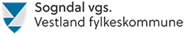 EIGENMELDING SOM GJELD FRÅVÆR AV HELSEGRUNNAR Mellombelse unntak ved fråvær av helsegrunnar - Udir 27.08.20Frå og med 24.08.2020 og fram til og med 31.10.2020 vil elevar som har fråvær av helsegrunnar, sleppe å gå til fastlegen for å få dokumentert fråværet. Elevar under 18 år må likevel legge fram stadfesting frå éin forelder, mens myndige elevar kan legge fram eigenmelding.Fråvær av helsegrunnar omfattar blant anna sjukdom, karantene eller isolasjon, og i tillegg milde luftvegssymptom og sjukdomskjensle. 

Dersom eleven legg frem stadfesting frå éin forelder eller eigenmelding, skal fråvær av helsegrunnar i ovanfor nemnde periodeikkje førast som fråvær på eleven sitt vitnemål og kompetansebevis i grunnskulen og vidaregåande skuleunntakas fråværsgrensaKunnskapsdepartementet har vedteke at unntaka i første omgang skal gjelde ut oktober. Departementet vil på bakgrunn av smittesituasjonen vurdere om det er grunn til å vidareføre unntaka.Eleven sitt namn:Fødselsdato:Gruppe/Klasse:Eleven sitt namn:Kontaktlærar:Kontaktlærar:Fråværet gjeld helsegrunnar desse dagane(dato):SUMSUMDagarTimarEvt. melding til kontaktlærar:Føresette si underskrift (for elevar under 18 år)Føresette si underskrift (for elevar under 18 år)Eleven si underskrift (for dei som er over 18 år)Eleven si underskrift (for dei som er over 18 år)Dato:Underskrift:Dato:Underskrift: